Программа семинара«Семейный театр – инновационная форма взаимодействия семьи и дошкольной образовательной организации»Место проведения: Свердловская область, г. Качканар, 5 микрорайон, д. 42 а (д/с№17)Дата и время проведения: 8 декабря 2017 года                                                 с 10.00ч. до13.00чУчастники мероприятия: педагоги, руководители, представители общественности.Цель мероприятия: представление опыта работы по реализации инновационного проекта «Семейный театр»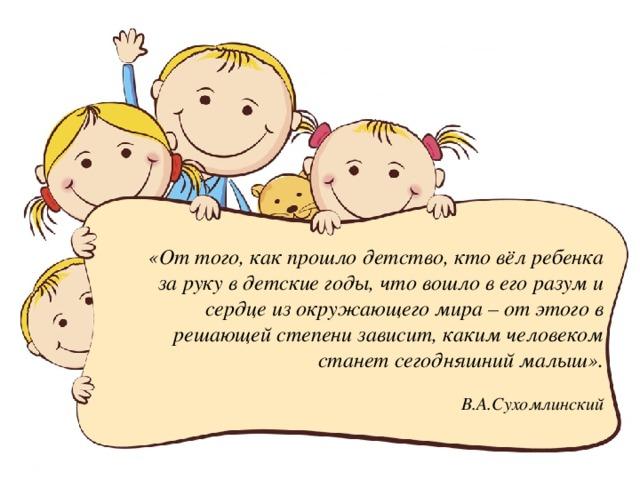 Тел 8(34341)6 - 12 - 65сайт: http://http://ulybka-kch.tvoysadik.ru/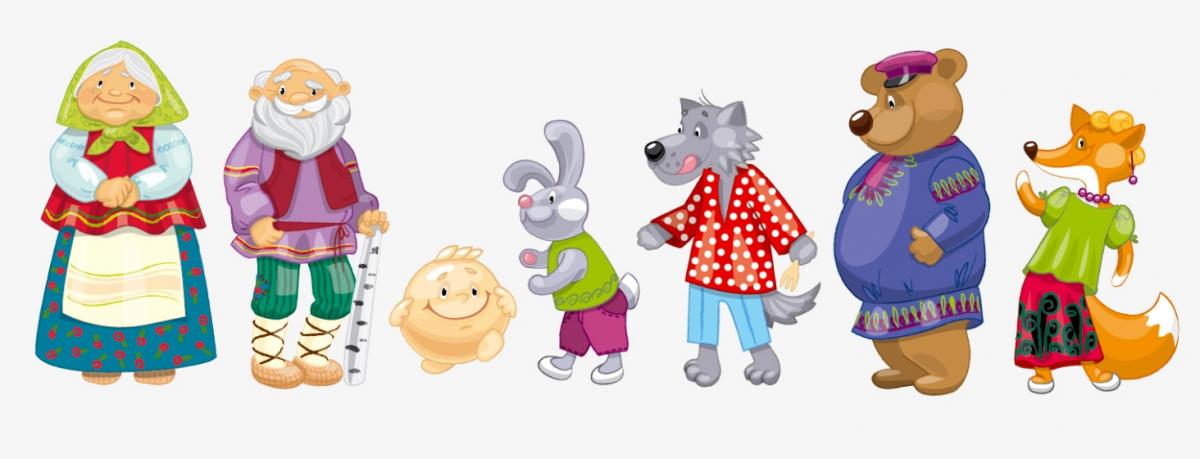 г. КачканарВремя проведенияСодержание деятельностиОтветственные10.00-10.30РегистрацияКофе – брейкВыставка методических материаловКротова Н. В.,Гаврилова Е.В.,воспитатели Пленарное заседаниеПленарное заседаниеПленарное заседание10.30-11.00Открытие семинараПриветствие участников семинара:-Заведующий  МДОУ «ЦРР – д/с «Улыбка», - Начальник Управления образованием Качканарского городского округа,-Доклад «Организация взаимодействия дошкольного учреждения с родителями в соответствии с требованиями ФГОС ДО»-Презентация проекта «Семейный театр»-Театрально-музыкальное приветствиеКуликова Наталия ИвановнаМальцева Марина Андреевна Шепелина Наталья Ивановна,зам. заведующего по ВМР Юнусова Ольга Евгеньевна,музыкальный руководитель                                       Фестиваль «Игровое кино»                                       Фестиваль «Игровое кино»                                       Фестиваль «Игровое кино»11.00-11.15«LEGO театр»Ружейникова Г. С., воспитатель11.15-11.30«Сказки в коробках»Кротова Н. В.,Гаврилова Е. В., воспитатели11.30-11.50Балет «Репка»Юнусова О. Е.,Хафизова Л. М.,музыкальные руководителиПерерыв 10 минутПерерыв 10 минутПерерыв 10 минут12.00-12.30Игровой тренинг «Общение педагогов с родителями»Карманович Е. В.,педагог - психолог12.00-12.30Деловая игра «Взаимодействие детского сада и семьи»Багаевская Л. Г., воспитатель12.00-12.30Игровой тренинг «Логопедическое сопровождение семьи по вопросам коррекции речевых нарушений»Жеребцова Я.Ю., учитель-логопед,Лазукова С.П., учитель-логопед12.30-12.45РефлексияБагаевская Л. Г., воспитатель12.45-13.00ОбедКоновалова И. А.,зам. заведующего по ВМР